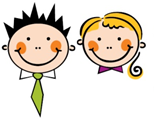 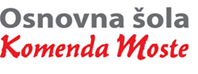 Glavarjeva cesta 37, 1218 Komenda, Tel: 01 7247 150, fax: 01 8341 710, e-mail: o-komenda.lj@guest.arnes.si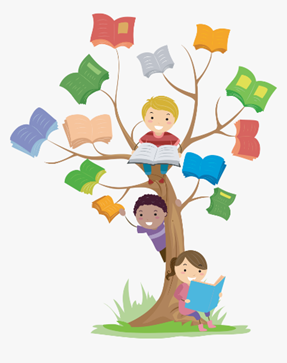 ANALIZA DELA NA DOMU: 5. tedenV razpredelnici odkljukajte naloge, ki ste jih opravili in jih ovrednotite.Prosim, če mi lahko do petka (17. 4. 2020), razpredelnico pošljete nazaj(lahko v Word obliki ali kot fotografijo).IME in PRIIMEK:__________________________ PREDMETSNOVOPRAVLJENO (označite)OPOMBE* (težko/lahko, znam/moram še utrditi …)SLJPisanje za šolsko glasiloSLJRazumem, kar preberem (UL Petrova prababica pripoveduje)SLJNarek SLJSladkajmo se z besedami SLJBesede pod isto strehoMATŠtevila do 1000MATSestavljamo številaMATEnice, desetice, stoticeSPOPoklici in hobijiGUMPetje znanih pesmiLUMIzdelovanje izdelkov za šolsko glasilo ŠPOVadba s prevezo na očehŠPOCirkuške spretnostiTJATorek, 14. 4. 2020TJAPetek, 17. 4. 2020Redno branjeRedno branjeRedno utrjevane poštevankeRedno utrjevane poštevanke